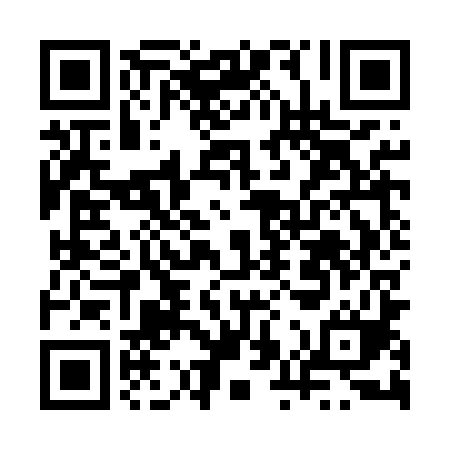 Ramadan times for Zelislawiczki, PolandMon 11 Mar 2024 - Wed 10 Apr 2024High Latitude Method: Angle Based RulePrayer Calculation Method: Muslim World LeagueAsar Calculation Method: HanafiPrayer times provided by https://www.salahtimes.comDateDayFajrSuhurSunriseDhuhrAsrIftarMaghribIsha11Mon4:134:136:0211:503:455:395:397:2312Tue4:104:106:0011:503:465:415:417:2413Wed4:084:085:5811:503:475:435:437:2614Thu4:064:065:5611:503:495:445:447:2815Fri4:034:035:5411:493:505:465:467:3016Sat4:014:015:5111:493:515:485:487:3217Sun3:583:585:4911:493:535:495:497:3418Mon3:563:565:4711:483:545:515:517:3519Tue3:533:535:4511:483:555:525:527:3720Wed3:513:515:4211:483:575:545:547:3921Thu3:483:485:4011:483:585:565:567:4122Fri3:463:465:3811:473:595:575:577:4323Sat3:433:435:3611:474:015:595:597:4524Sun3:413:415:3411:474:026:016:017:4725Mon3:383:385:3111:464:036:026:027:4926Tue3:353:355:2911:464:046:046:047:5127Wed3:333:335:2711:464:066:066:067:5328Thu3:303:305:2511:454:076:076:077:5529Fri3:273:275:2211:454:086:096:097:5730Sat3:253:255:2011:454:096:106:107:5931Sun4:224:226:1812:455:107:127:129:011Mon4:194:196:1612:445:127:147:149:032Tue4:164:166:1312:445:137:157:159:053Wed4:144:146:1112:445:147:177:179:074Thu4:114:116:0912:435:157:197:199:095Fri4:084:086:0712:435:167:207:209:126Sat4:054:056:0512:435:177:227:229:147Sun4:034:036:0312:425:197:237:239:168Mon4:004:006:0012:425:207:257:259:189Tue3:573:575:5812:425:217:277:279:2010Wed3:543:545:5612:425:227:287:289:23